TUA 001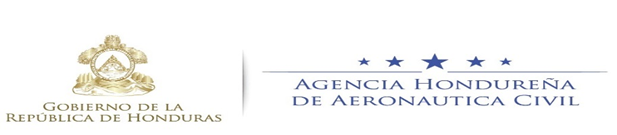 FORMULARIO DE SOLICITUD PARA ASIGNACIÓN DE INSPECTORES Y PAGO DE LA TARIFA PARA EL  USUARIO AERONÁUTICO (TUA)Nombre del Usuario Aeronáutico:Nombre del Usuario Aeronáutico:Tipo de Inspección que solicita:Se proporcionará hospedaje: SI ____ NO_____ ; en caso de promocionarlo favor recomendarlo. Tipo de Inspección que solicita:Se proporcionará hospedaje: SI ____ NO_____ ; en caso de promocionarlo favor recomendarlo. Lugar de Inspección:Lugar de Inspección:Dirección: ____________________________ Tel.___________ Correo:_____________________Comayagüela, MDC ____________de______________2018.Firma________________________________________________________Dirección: ____________________________ Tel.___________ Correo:_____________________Comayagüela, MDC ____________de______________2018.Firma________________________________________________________PARA USO DE LA SECRETARÍA ADMINISTRATIVAPARA USO DE LA SECRETARÍA ADMINISTRATIVARECIBIO:______________________________________________________FECHA:_______________________________________________________HORA:________________________________________________________FIRMA DE RECEPTORRECIBIO:______________________________________________________FECHA:_______________________________________________________HORA:________________________________________________________FIRMA DE RECEPTOR